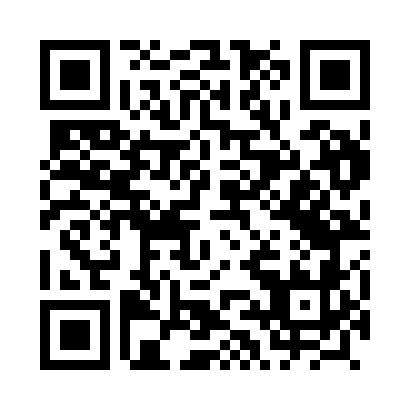 Prayer times for Wilczyca, PolandWed 1 May 2024 - Fri 31 May 2024High Latitude Method: Angle Based RulePrayer Calculation Method: Muslim World LeagueAsar Calculation Method: HanafiPrayer times provided by https://www.salahtimes.comDateDayFajrSunriseDhuhrAsrMaghribIsha1Wed2:425:1412:415:488:0910:302Thu2:385:1212:415:498:1010:333Fri2:345:1012:415:508:1210:364Sat2:305:0812:415:518:1410:405Sun2:275:0612:405:528:1510:436Mon2:265:0512:405:538:1710:467Tue2:265:0312:405:548:1910:478Wed2:255:0112:405:558:2010:489Thu2:244:5912:405:568:2210:4810Fri2:234:5812:405:578:2310:4911Sat2:234:5612:405:588:2510:5012Sun2:224:5512:405:598:2710:5013Mon2:224:5312:406:008:2810:5114Tue2:214:5112:406:018:3010:5215Wed2:204:5012:406:028:3110:5216Thu2:204:4812:406:038:3310:5317Fri2:194:4712:406:048:3410:5418Sat2:194:4612:406:058:3610:5419Sun2:184:4412:406:058:3710:5520Mon2:184:4312:406:068:3910:5621Tue2:174:4212:406:078:4010:5622Wed2:174:4012:416:088:4110:5723Thu2:164:3912:416:098:4310:5824Fri2:164:3812:416:098:4410:5825Sat2:154:3712:416:108:4510:5926Sun2:154:3612:416:118:4711:0027Mon2:154:3512:416:128:4811:0028Tue2:144:3412:416:128:4911:0129Wed2:144:3312:416:138:5011:0130Thu2:144:3212:416:148:5111:0231Fri2:134:3112:426:158:5311:02